Français 2Unit 1 Matching Activity – Partner ADirections:1. Write a – x in a column on a separate sheet of paper.2. Describe one of your pictures below to your partner, giving him/her the letter, too.3. S/he will tell you the number of the same picture on his/her paper.4. Write the number next to the corresponding letter on your (separate) paper.5. Continue, taking turns, until your column of letters/numbers is complete.  If necessary, ask follow up questions in order to determine which picture is a match.  Français 2Unit 1 Matching Activity – Partner BDirections:1. Write 1-24 in a column on a separate sheet of paper.2. Describe one of your pictures below to your partner, giving him/her the number, too.3. S/he will tell you the letter of the same picture on his/her paper.4. Write the letter next to the corresponding number on your (separate) paper.5. Continue, taking turns, until your column of letters/numbers is complete.  If necessary, ask follow up questions in order to determine which picture is a match.  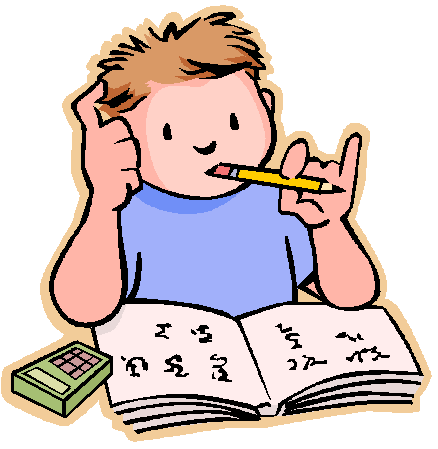 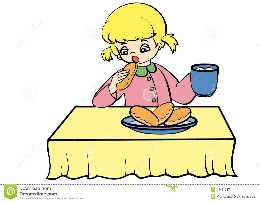 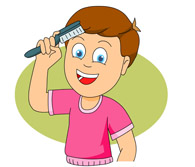 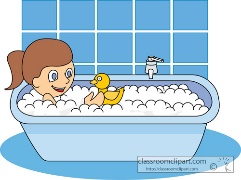 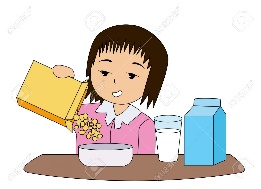 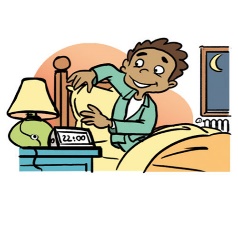 a.b.c.d.e.f.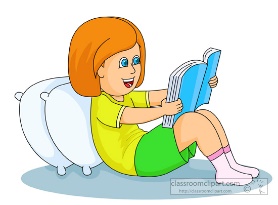 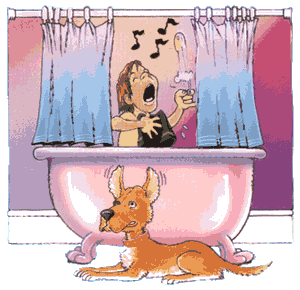 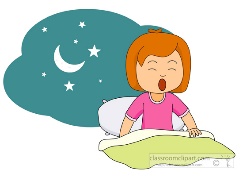 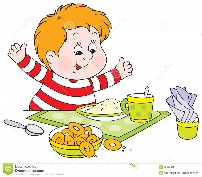 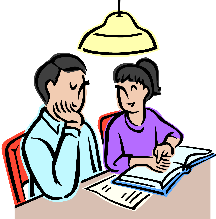 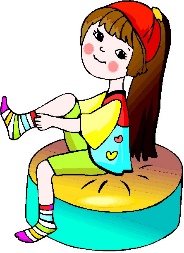 g.h.i.j.k.l.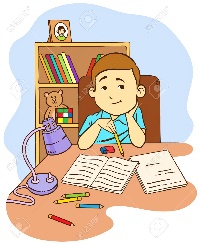 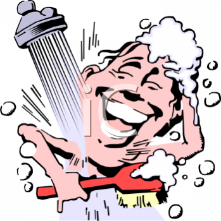 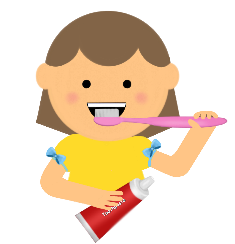 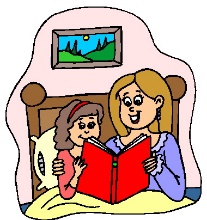 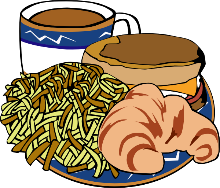 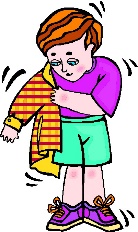 m.n.o.p.q.r.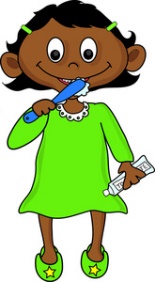 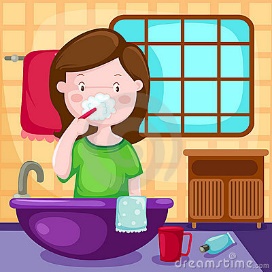 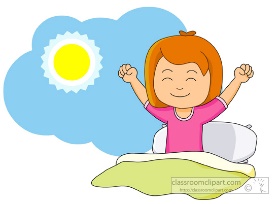 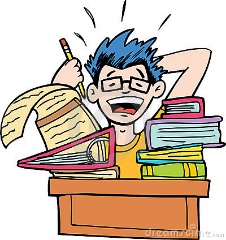 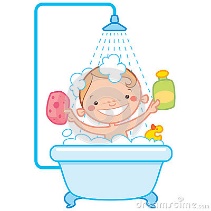 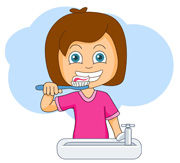 s.t.u.v.w.x. 1. 2.3.4. 5.6.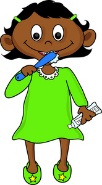 7.8.9.10.11.12. 13.14.15.16.17.18.19.20.21.22.23.24. 